Baccalauréat Professionnel Maintenance des Systèmes de Production Connectés 
Épreuve E2	PREPARATION D’UNE INTERVENTION 
Sous-épreuve E2.b	Préparation d’une intervention de maintenanceDOSSIERQUESTIONS-REPONSES                           Matériel autorisé :L’usage de la calculatrice avec mode examen actif est autorisé.L’usage de calculatrice sans mémoire, « type collège » est autorisé.Problématique de maintenance :Le système de transfert de carton MAINELEC s’est arrêté et l’opérateur n’arrive pas à le remettre en marche. Le voyant « DEFAUT THERMIQUE MOTEUR » est allumé. Le responsable de production a envoyé un ordre de travail au service de maintenance. Un mécanicien est intervenu et a établi un diagnostic.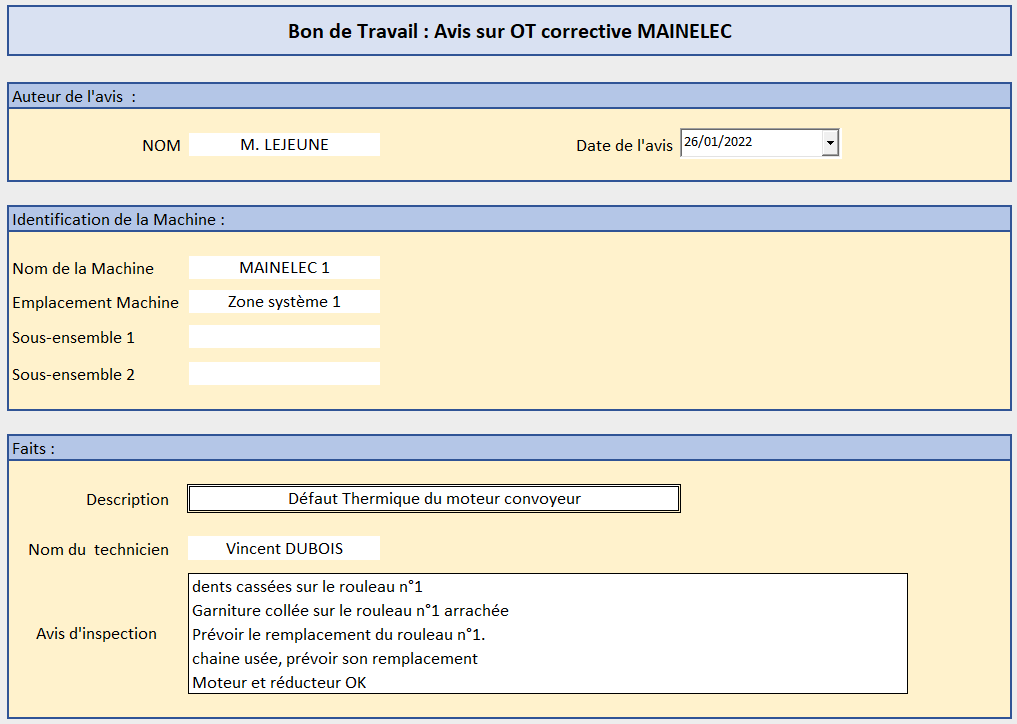 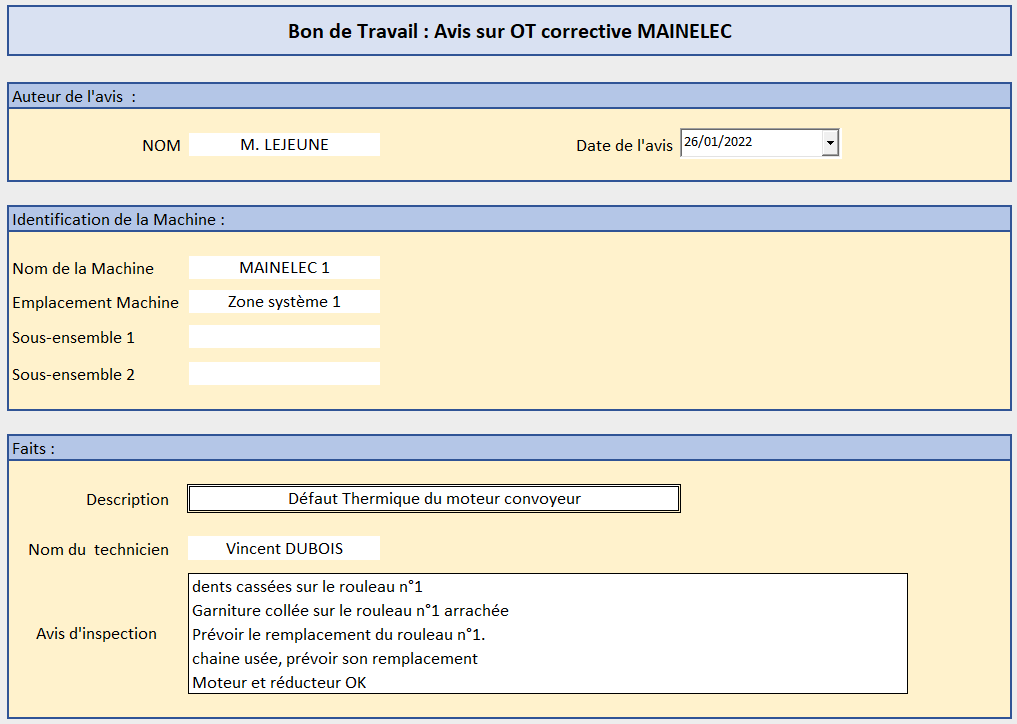 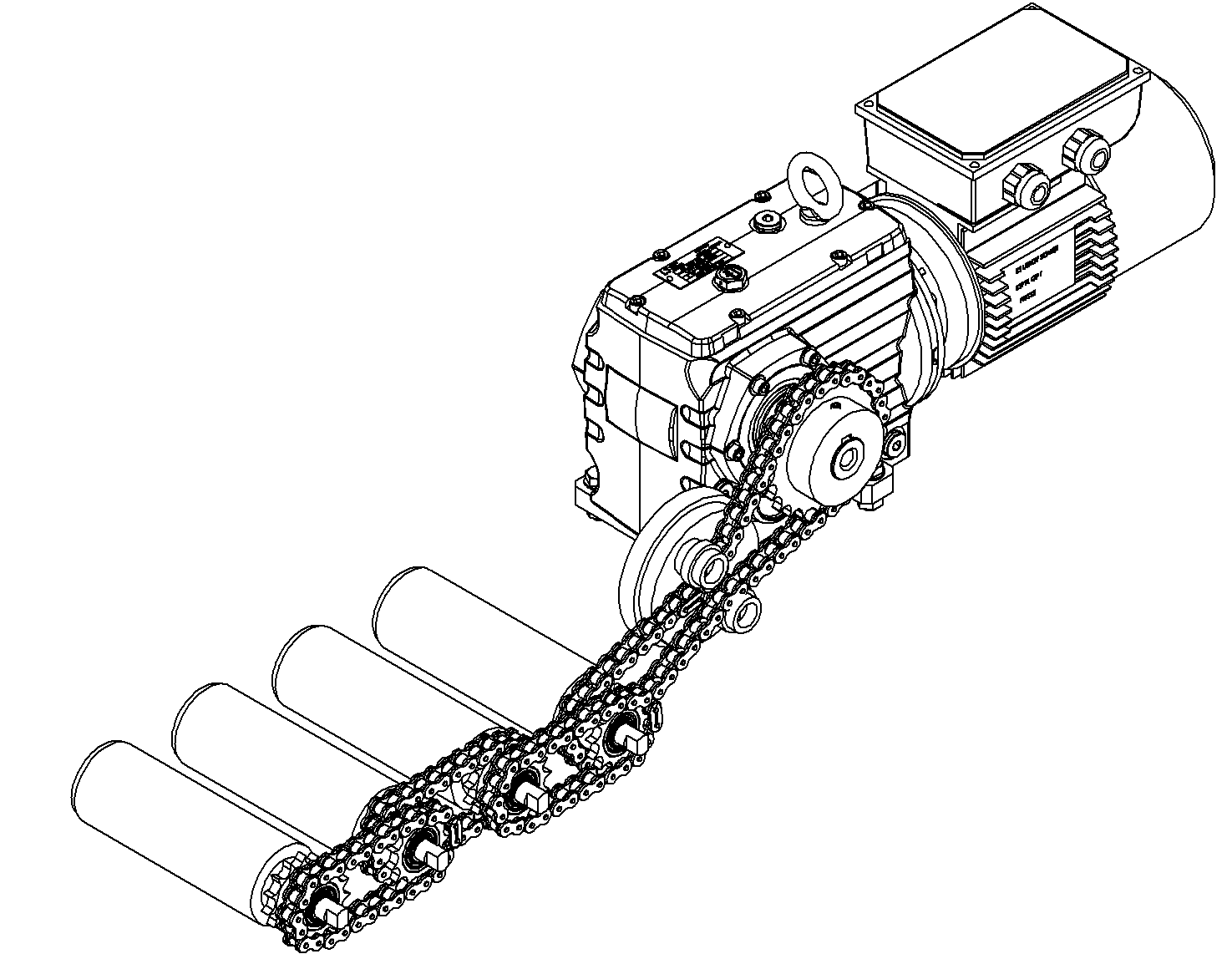 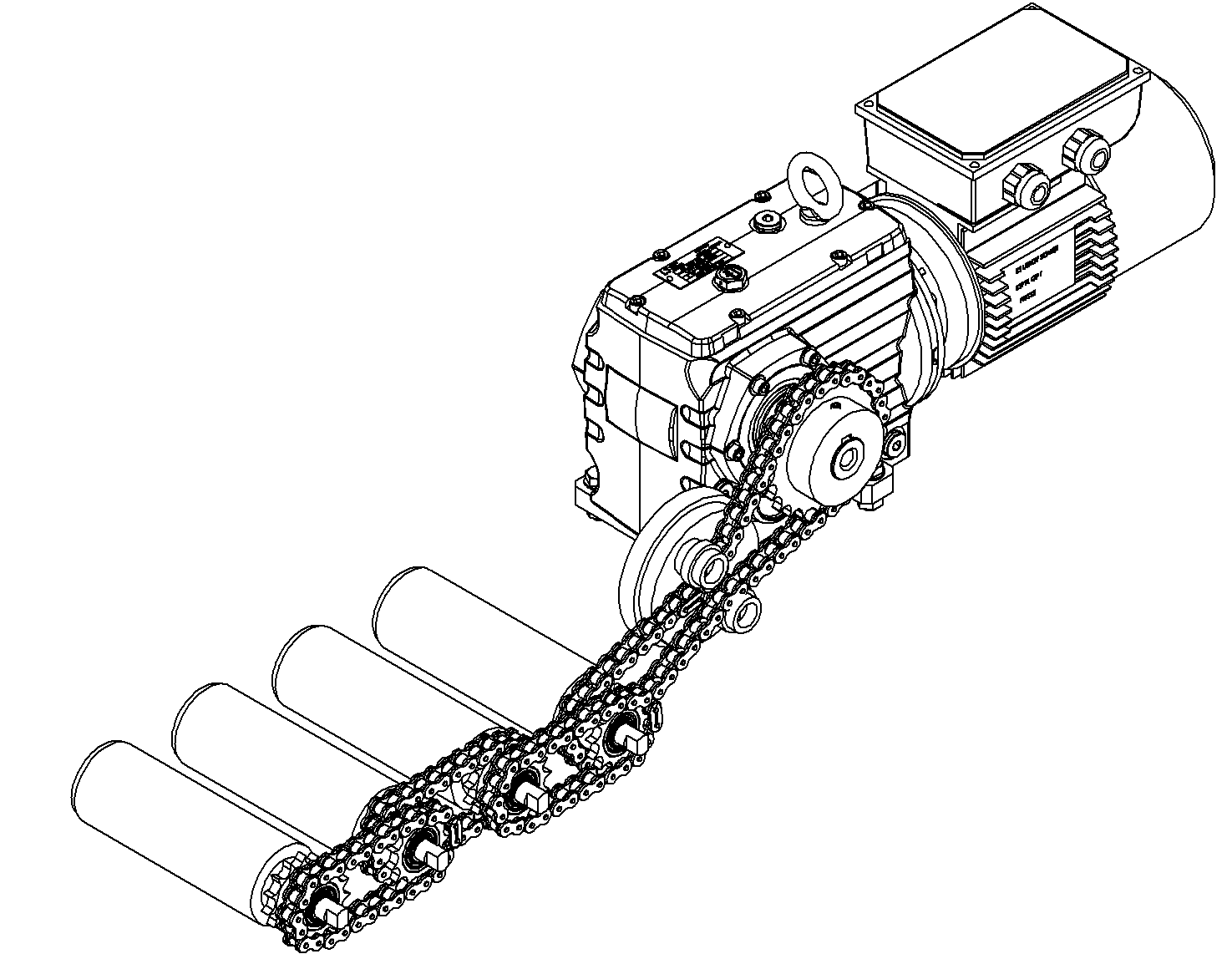 Il vous est donc demandé de préparer votre intervention afin de procéder au remplacement de ces composants.Avant de commencer l’intervention, vous devez sécuriser les lieux et vous mettre en sécurité.Q1.1 – Identifier les risques liés à votre intervention. 			Cocher les risques identifiés.Q1.2 – Afin de préparer votre intervention, vous devez choisir et rassembler les équipements de protection (EPI, EIS, EPC).Cocher les EPI possiblesCocher les EIS possiblesCocher les EPC possiblesQ2.1 – Le mécanicien, dans son avis d’inspection, a préconisé de remplacer la chaine usée.	Compléter le tableau, en prenant les mesures sur la chaine d’origine et en utilisant la documentation technique pour donner la référence et le prix :Q2.2 – Le remplacement de la chaine entraine le changement également de l’attache rapide. Donner la référence et le prix du maillon raccord qui correspond à notre montage.Q2.3 – Lors de votre intervention, vous allez devoir utiliser des outils spécifiques.Quel est l’outil est le mieux adapté pour mettre la chaine à la bonne dimension ?Q2.4 – Le service de maintenance profite de l’arrêt pour remplacer le pignon d’entrainement.A l’aide de la documentation technique et du pignon d’origine, compléter le tableau ci-dessous :En vous aidant de la documentation technique :Q3.1 – 	Identifier la tension d’alimentation du MAINELEC :………………………………………….Q3.2 –	Cette tension est-elle dangereuse ? Justifier :			 OUI			 NON	Justification : ……………………………………………………………………………………………..……Q3.3 – 	Donner le composant et son repère qui permet de mettre hors énergie le système.…………………………………………………………..Q3.4 – Sur le système, identifier les dispositifs de sécurité électriques ou mécaniques présents sur le système : (entourer le ou les composants)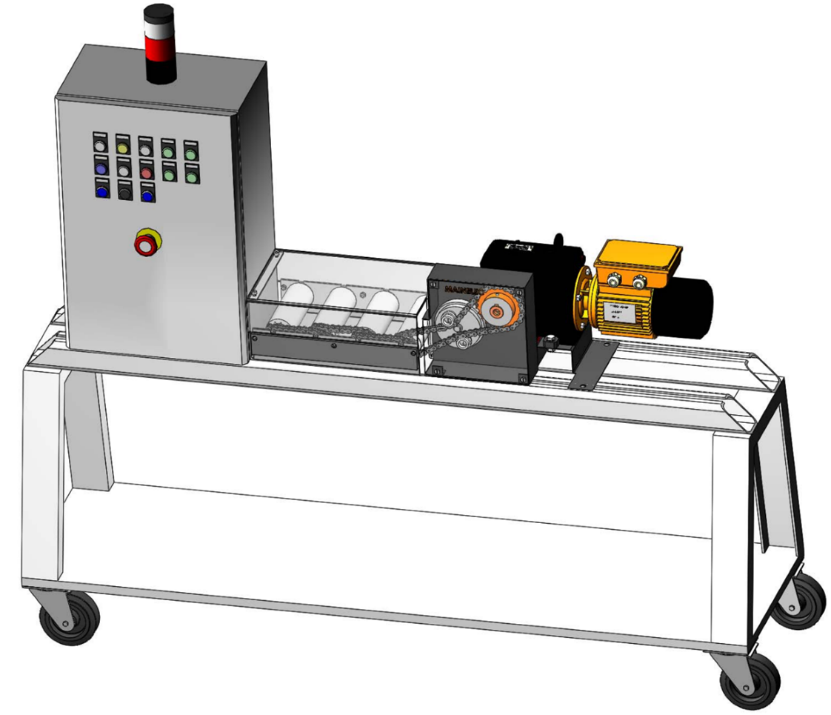 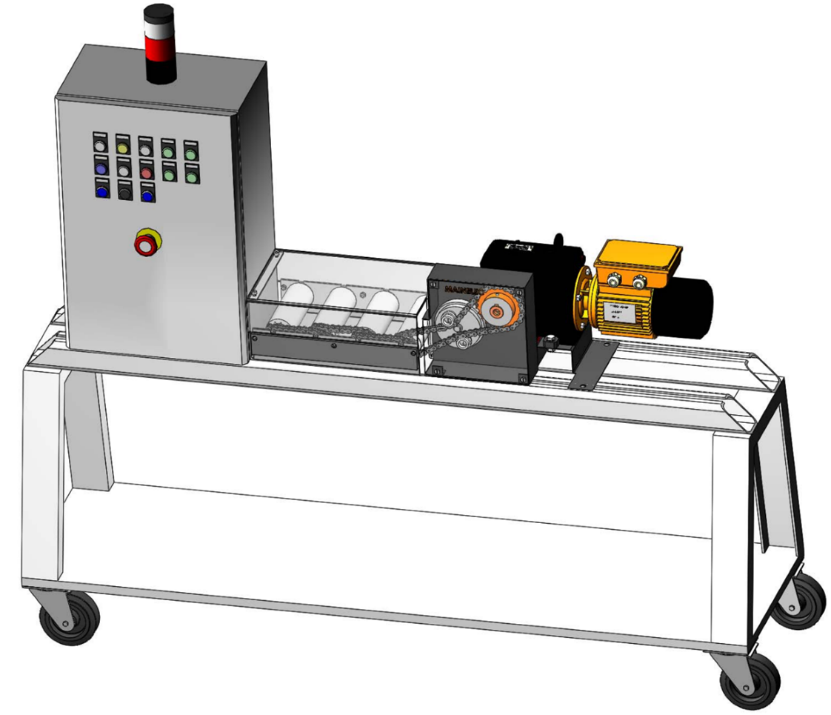 Q3.5 – Vous êtes chargé d’exécuter seul l’intervention énoncée dans le bon de travail. Quel doit-être votre niveau d’habilitation afin de réaliser le travail demandé ? Q3.6 – Lister chronologiquement les étapes de la consignation électrique Q4.1 – Vérifier que la zone de travail est propre et dégagée.Q4.2 – Mettre le système à l’arrêt.Q4.3 – Réaliser le balisageQ4.4 – Procéder à la consignation du système Q4.5 – Compléter l’attestation de consignation.  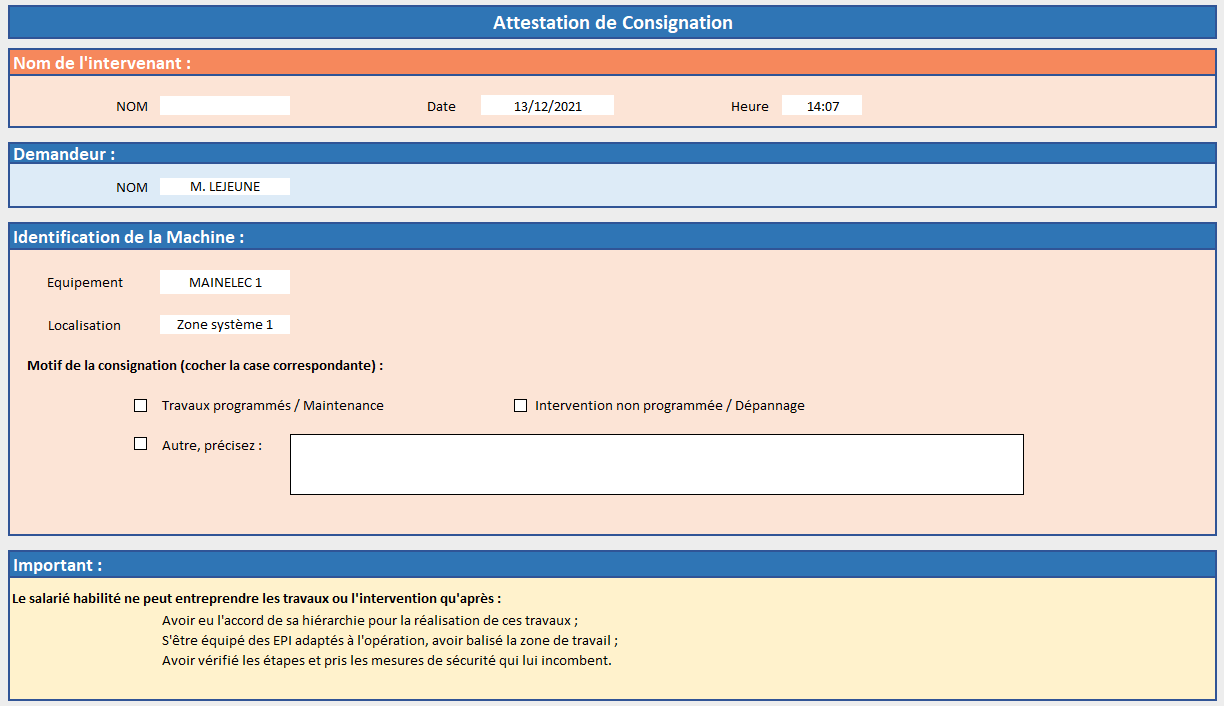 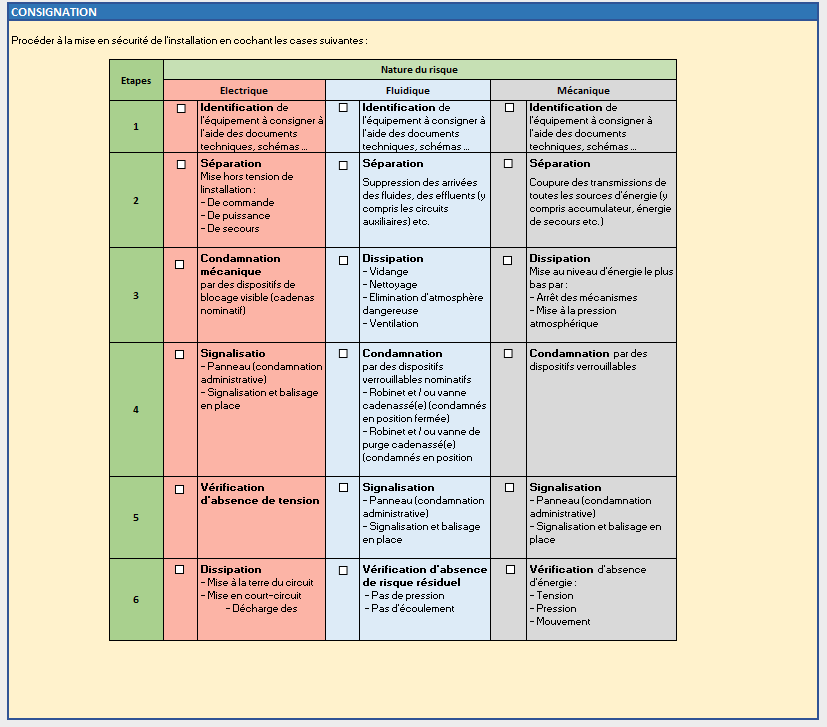 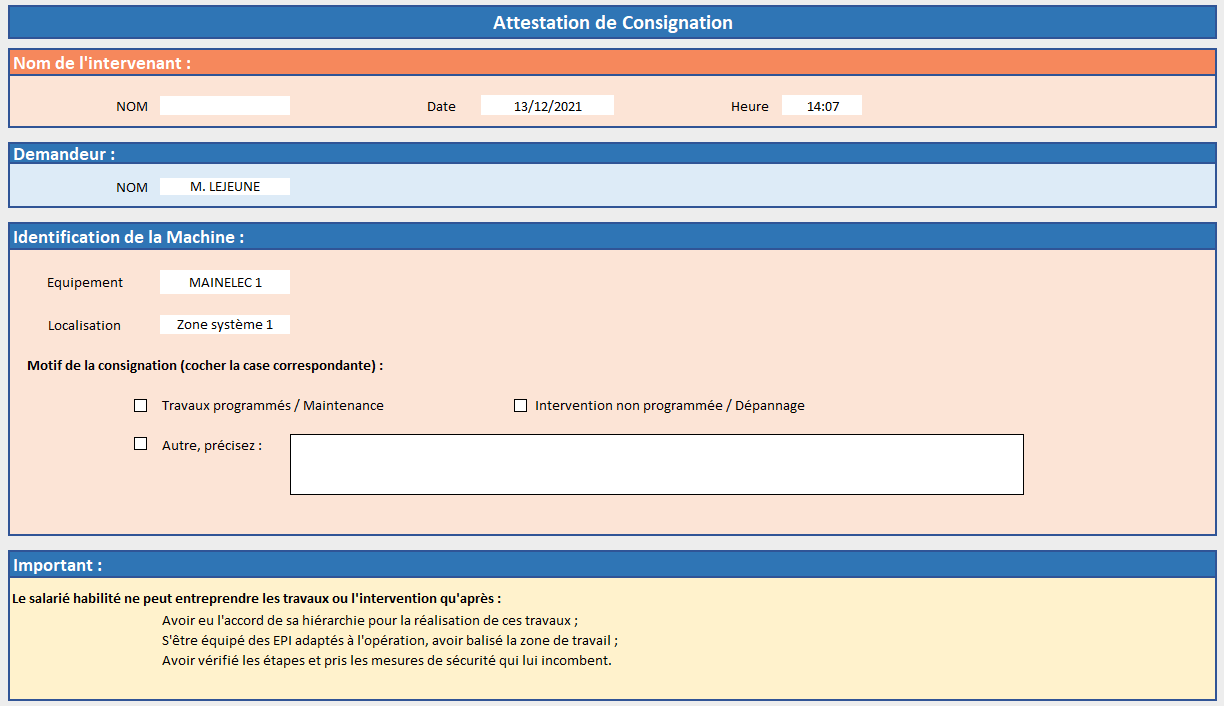 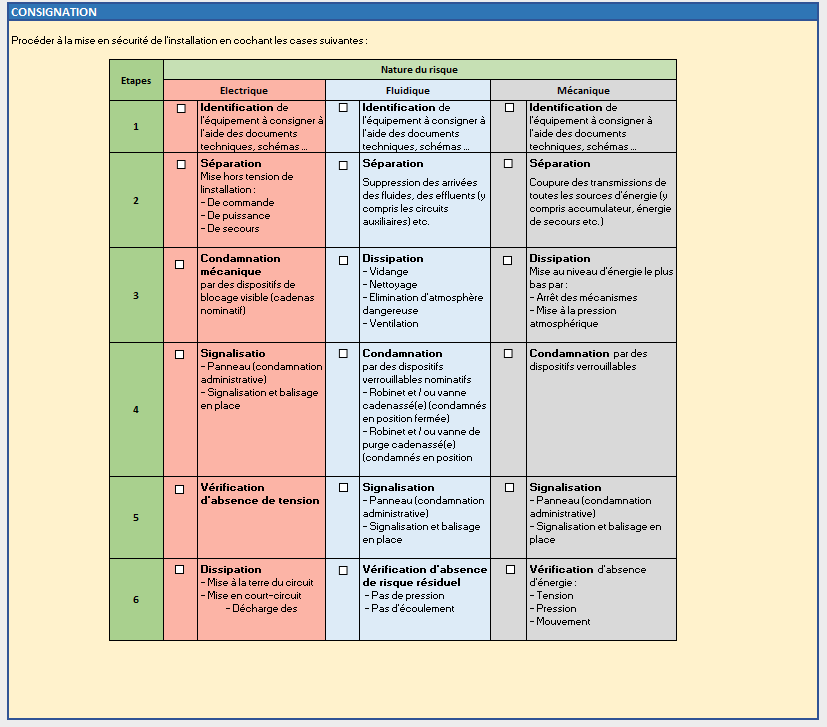 Q5.1 – Préparer le poste de travail pour l’intervention (outils, grue d’atelier, etc.)D’après le dossier technique, indiquer ce que doit réaliser l’opérateur pour mettre le système en cycle continu puis arrêter correctement le système :On suppose que les énergies sont présentes : Q6.1 – Compléter la procédure de remise en service.Mise en production normale du MAINELEC : 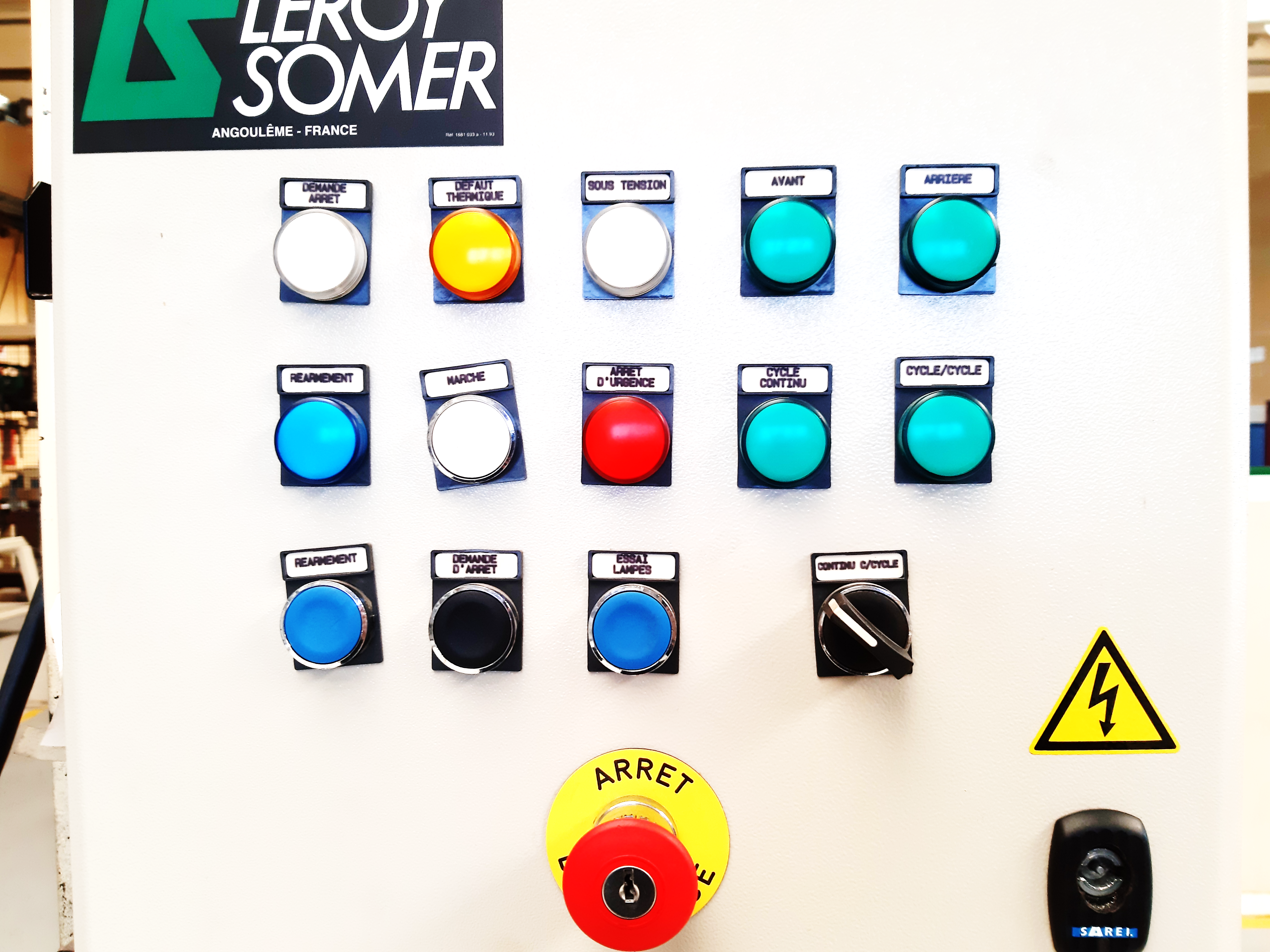 Vérifier que ……………………………………………………………… n’est pas enclenché ;Appuyer sur le bouton poussoir …………………….………… pour le réarmement ; Positionner le commutateur ………………………………………………………………………;Appuyer sur le bouton poussoir ……………………………………….. pour la marche ;Q6.2 – Compléter le GEMMA pour redémarrer le système en production cycle continu sur l’extrait ci-dessous :Lors de votre intervention, vous devrez gérer vos déchets industriels et avoir une démarche écoresponsable. Dans l’atelier, il y a 6 conteneurs destinés au tri des déchets et étiquetés comme ci-dessous :Q7.1 – Sélectionner les conteneurs pour le rouleau, la chaîne, les chiffons de papier, et les tubes de graisse :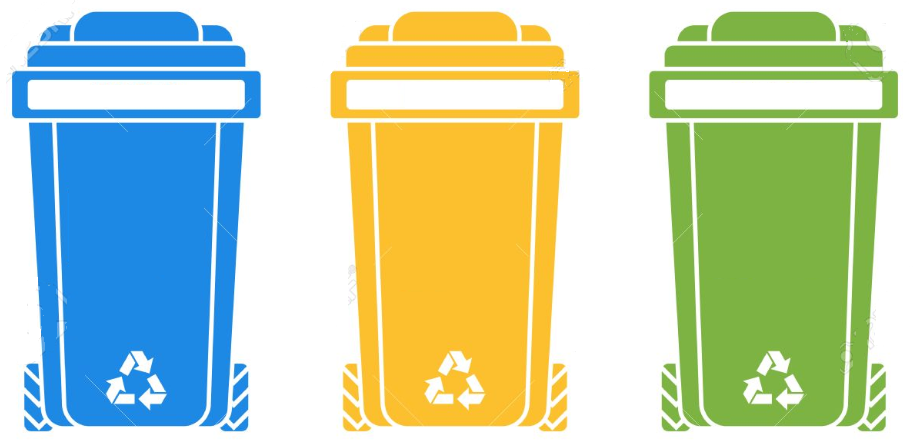 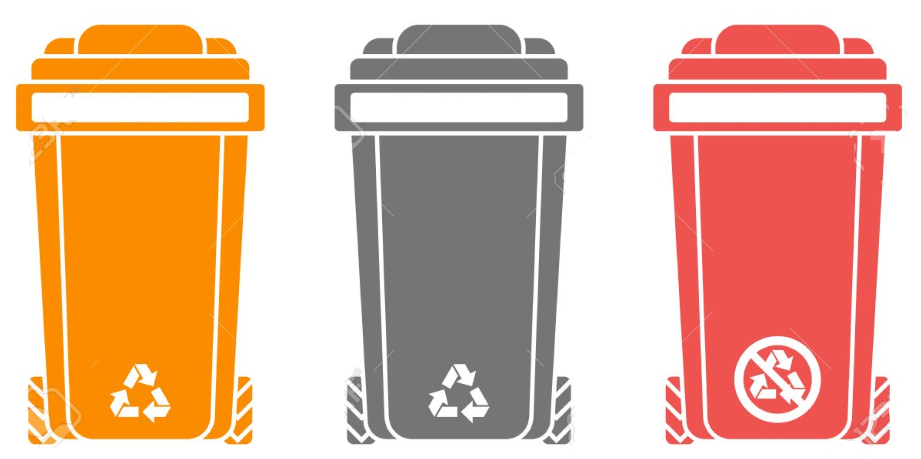 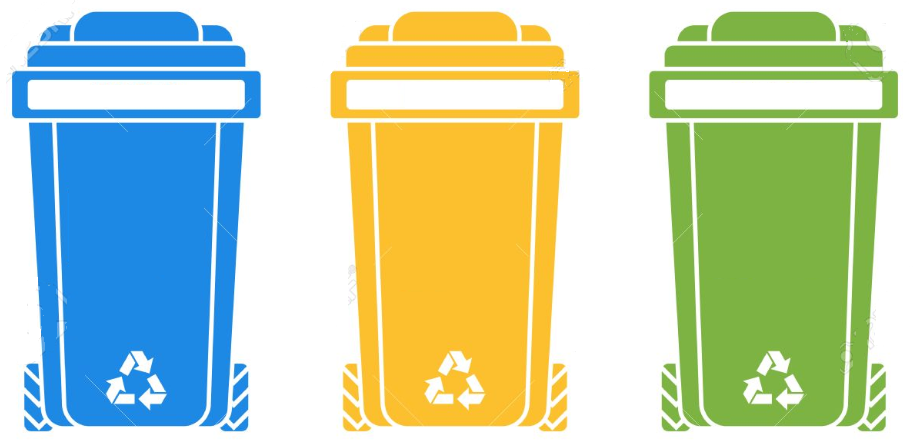 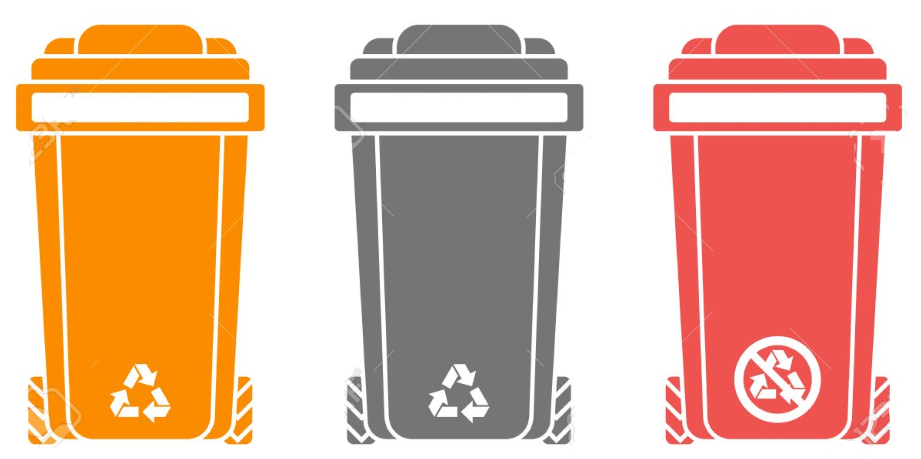 Q7.2 – Nettoyer le poste de travail.Q7.3 – Trier les déchets en utilisant les conteneurs de l’atelier.Q8.1 – Compléter le bon d’intervention :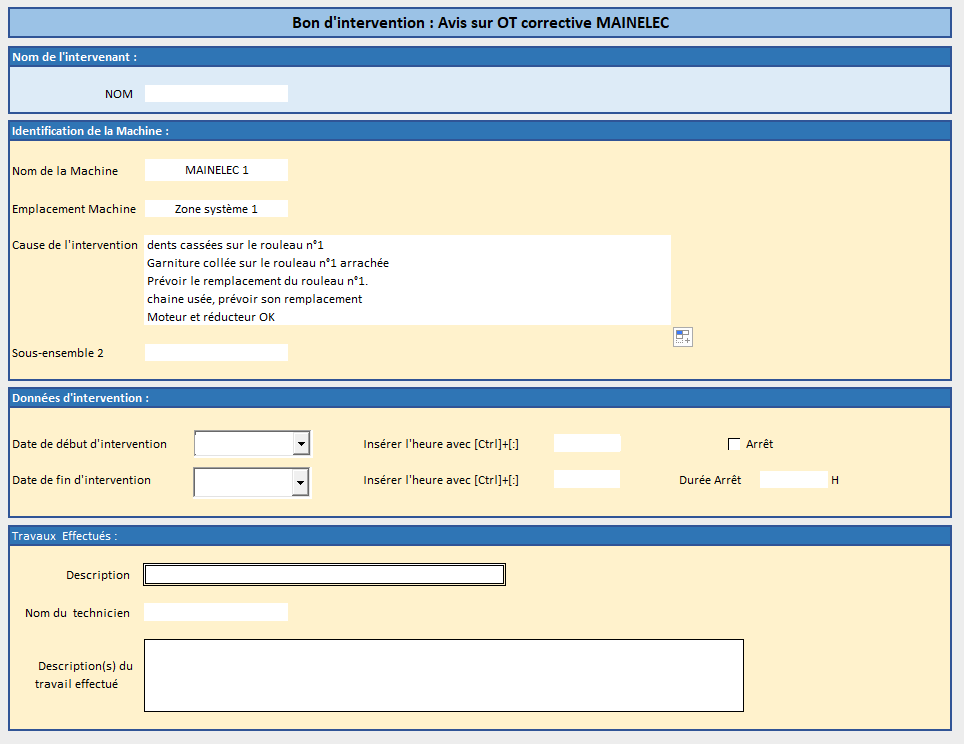 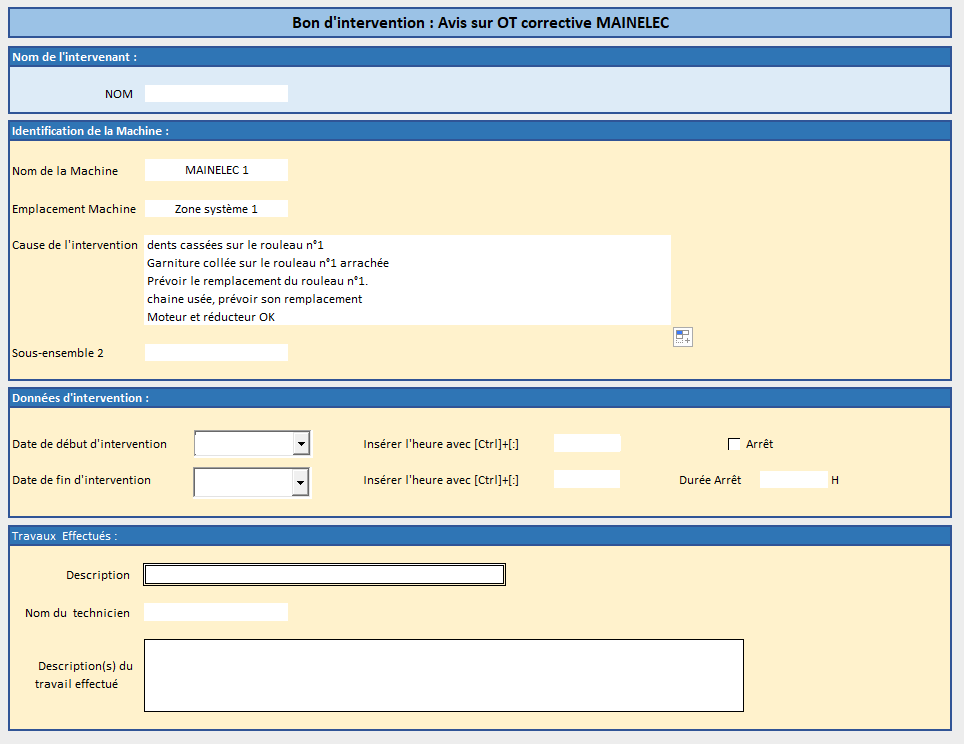 Q1Les risques pour les biens et les personnesDTR pages 13 à 15/21 Temps conseillé :10 minutesRisques liés à l’électricitéRisques d’incendieRisques de chute de hauteurRisques de trébuchement, heurtRisques liés à la manutention mécaniqueRisques liés aux agents biologiquesEPIEPIEPIEPIEPIEPI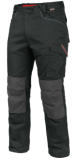 Pantalon de travail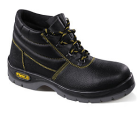 Chaussures de sécurité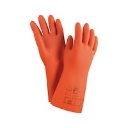 Gants isolants pour travaux sous tension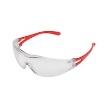 Lunettes de protection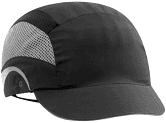 Casquette ou casque de sécurité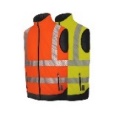 Gilet haute visibilité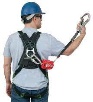 Harnais de sécurité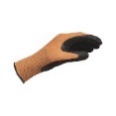 Gants de protection mécanique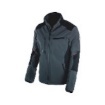 Veste de TravailEISEISEISEISEISEIS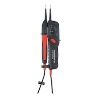 V.A.T.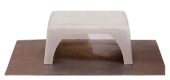 Tabouret isolant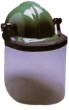 Casque de protection avec visière anti UV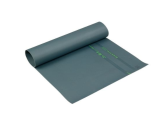 Tapis isolant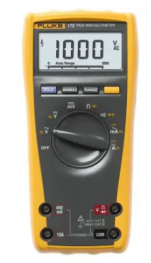 Voltmètre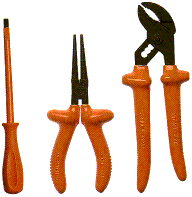 Outils isolants électriques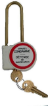 Cadenas de sécuritéEPCEPCEPCEPCEPCEPC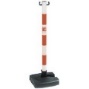 Balise de support chaine.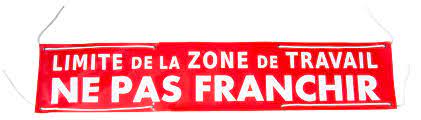 Banderole de signalisation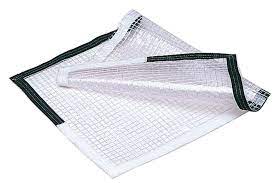 Nappe isolante électrique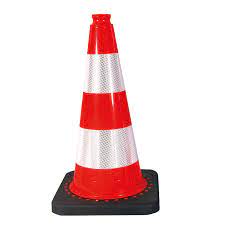 Cône de signalisation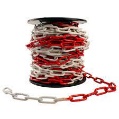 Chaine de balisage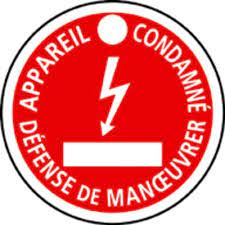 Macaron de consignation électriqueQ2Préparation du matériel DTR pages 19 à 21/21Temps conseillé :20 minutesPasP = Type de chaine (DIN)Vendu parPrix RéférenceRéférence QuantitéPrix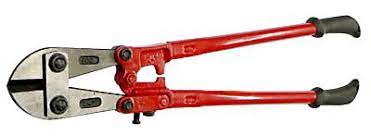 Coupe boulon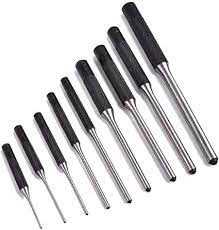 Chasse-goupille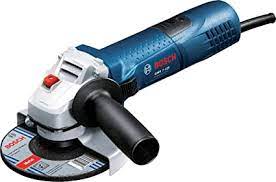 Meuleuse d’angle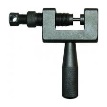 Dérive chaineDiamètre de l’arbre (ØA)30 mmPasNombre de dents (Z)Prix RéférenceQ3Préparation à la consignation du systèmeDTR 8/21 et 13 à 14/21 Temps conseillé :20 minutesB0B1VB2BC BRÉtapesAction(s)1Pré-identifier23456Mise à la Terre et en Court-CircuitQ4Consignation du systèmeDTR 8/21 et 13 à 14/21Temps conseillé :30 minutesQ5Préparation de poste de travailTemps conseillé :10 minutesQ6Procédures de remise en service et de sécuritéDTR 13 à 15/21Temps conseillé :20 minutesQ7Respect des règles environnementalesTemps conseillé :10 minutesQ8Bon d’interventionTemps conseillé :10 minutes